Όνομα:……………………….. Ημερομηνία:………………..Σύγκριση- Διάταξη ΚλασμάτωνΧρησιμοποιώ τα διαγράμματα για να συγκρίνω τα κλάσματα, όπως στο παράδειγμα: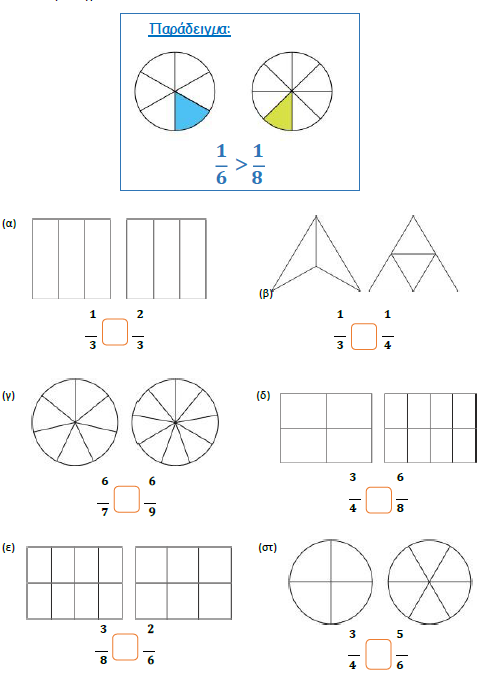 2. Συγκρίνω τα κλάσματα χρησιμοποιώντας τα σύμβολα <,>,=3.Βάζω σε κύκλο τα κλάσματα που είναι μεγαλύτερα από το μισό: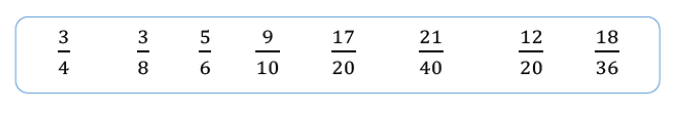 4. Τοποθετώ κάθε κλάσμα στην κατάλληλη θέση του πίνακα: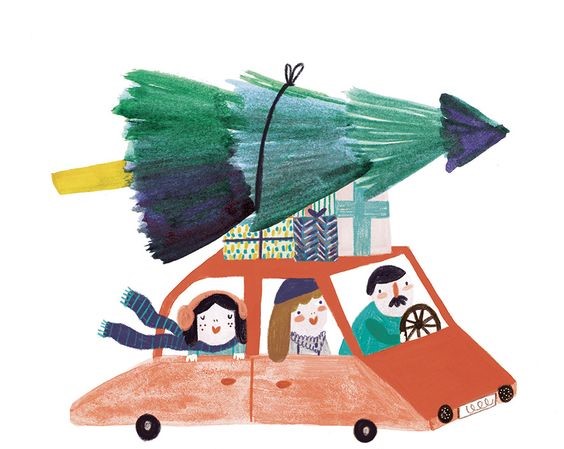 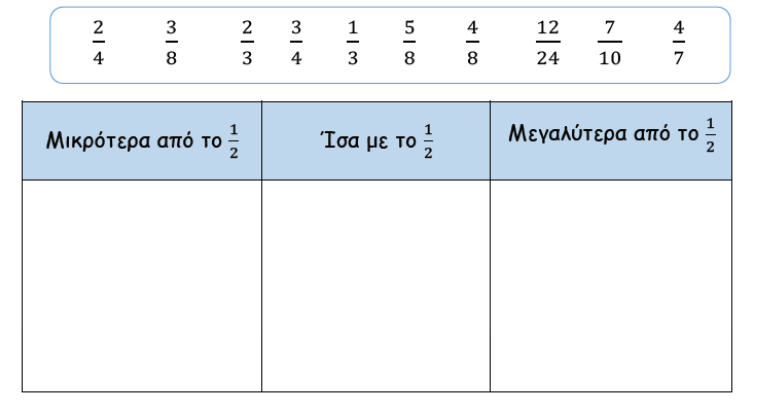 